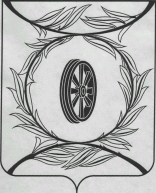 Челябинская областьСОБРАНИЕ ДЕПУТАТОВ КАРТАЛИНСКОГО МУНИЦИПАЛЬНОГО РАЙОНАРЕШЕНИЕот 26 ноября  2015 года № 18                                                          г. Карталы О передаче осуществления части полномочийпо решению вопросов местного значенияКарталинского муниципального района сельскимпоселениям, входящим в состав муниципального района	Рассмотрев ходатайство Администрации Карталинского муниципального района, в целях упорядочения действий органов местного самоуправления Карталинского муниципального района и органов местного самоуправления поселений, входящих в состав Карталинского муниципального района, по реализации права, предоставленного частью 4 статьи 15 Федерального закона от 06.10.2003г. № 131-ФЗ «Об общих принципах организации местного самоуправления в Российской Федерации», в соответствии с Уставом Карталинского муниципального района, Собрание депутатов Карталинского муниципального района РЕШАЕТ:1. Согласовать передачу осуществления части полномочий по решению вопросов местного значения Карталинского муниципального района сельским поселениям, входящим в состав муниципального района, предусмотренных пунктами 4, 5 статьи 14  Федерального закона от 06.10.2003г. № 131-ФЗ «Об общих принципах организации местного самоуправления в Российской Федерации» за счет межбюджетных трансфертов, предоставляемых из бюджета муниципального района в бюджеты сельских поселений в соответствии с Бюджетным кодексом Российской Федерации в 2015 году, согласно приложению.2. Настоящее решение направить главе Администрации Карталинского муниципального района для подписания.3. Настоящее решение опубликовать в газете «Карталинская новь» и разместить на официальном сайте Администрации Карталинского муниципального района в сети Интернет.4. Настоящее решение вступает в силу с момента официального опубликования.Председатель Собрания депутатовКарталинского муниципального района                                      В. К. ДемедюкГлава Карталинскогомуниципального  района                                       		     С.Н. Шулаев                                                                                                    Приложение 1 к решению Собрания депутатовКарталинского муниципального районаот 26 ноября 2015 года  № 18Объем межбюджетных трансфертов, направляемых на осуществление части полномочий по решению вопросов местного значения Карталинского муниципального района сельским поселениям: - дорожная деятельность в отношении автомобильных дорог местного значения в границах населенных пунктов поселения и обеспечение безопасности дорожного движения на них, включая создание и обеспечение функционирования парковок (парковочных мест), осуществление муниципального контроля за сохранностью автомобильных дорог местного значения в границах населенных пунктов поселения, а также осуществление иных полномочий в области использования автомобильных дорог и осуществления дорожной деятельности в соответствии с законодательством Российской Федерации.- организация тепло-, водоснабжения населения в границах населенных пунктов поселения в соответствии с законодательством Российской Федерации Таблица 1Содержание дорог общего пользования местного значения на территории сельских поселений Карталинского муниципального района на период с 01 ноября по 31 декабря 2015 годаСодержание дорог общего пользования местного значения на территории сельских поселений Карталинского муниципального района на период с 01 ноября по 31 декабря 2015 годаСодержание дорог общего пользования местного значения на территории сельских поселений Карталинского муниципального района на период с 01 ноября по 31 декабря 2015 года№ п/пНаименование локальной сметыСумма в тыс. руб.1Содержание дорог общего пользования местного значения на территории Анненского сельского поселения Карталинского муниципального района340,02Содержание дорог общего пользования местного значения на территории Варшавского сельского поселения Карталинского муниципального района315,03Содержание дорог общего пользования местного значения на территории Великопетровского сельского поселения Карталинского муниципального района185,04Содержание дорог общего пользования местного значения на территории Еленинского сельского поселения Карталинского муниципального района200,05Содержание дорог общего пользования местного значения на территории Мичуринского сельского поселения Карталинского муниципального района300,06Содержание дорог общего пользования местного значения на территории Полтавского сельского поселения Карталинского муниципального района200,07Содержание дорог общего пользования местного значения на территории Снежненского сельского поселения Карталинского муниципального района100,08Содержание дорог общего пользования местного значения на территории Сухореченского сельского поселения Карталинского муниципального района200,09Содержание дорог общего пользования местного значения на территории Южно-Степного сельского поселения Карталинского муниципального района300,0Итого2 140,0 Таблица 2 Таблица 2Организация тепло-, водоснабжения населения в границах населенных пунктов поселений Карталинского муниципального района на период с 01 февраля по 31 декабря 2015 годаОрганизация тепло-, водоснабжения населения в границах населенных пунктов поселений Карталинского муниципального района на период с 01 февраля по 31 декабря 2015 года№ п/пНаименование локальной сметыСумма тыс. руб.1Организация водоснабжения населения в границах населенных пунктов Варшавского сельского поселения Карталинского муниципального района48,892Организация водоснабжения населения в границах населенных пунктов Великопетровского сельского поселения Карталинского муниципального района111,63Организация водоснабжения населения в границах населенных пунктов Еленинского сельского поселения Карталинского муниципального района4358,04Организация водоснабжения населения в границах населенных пунктов Мичуринского сельского поселения Карталинского муниципального района41,655Организация водоснабжения населения в границах населенных пунктов Неплюевского сельского поселения Карталинского муниципального района34,076Организация водоснабжения населения в границах населенных пунктов Сухореченского сельского поселения Карталинского муниципального района18,587Организация водоснабжения населения в границах населенных пунктов Южно-Степного сельского поселения Карталинского муниципального района34,58Итого4647,37